Haus·ordnung.  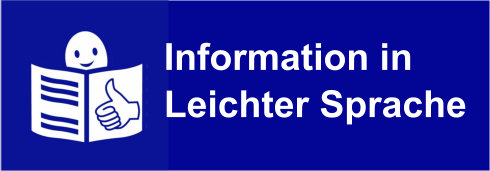 Die Haus·ordnung gilt für alle Bewohner in der ArWo Frutigland.Alle Bewohner sollen sich in der ArWo Frutigland wohlfühlen.Alle Bewohner nehmen Rück·sicht auf die anderen Bewohner.Alle Bewohner sind sorgfältig mit der Einrichtung. Rauchen.Rauchen ist verboten in allen Häusern.Eingangs·türen. Alle Eingangs·türen sind von 22.00 Uhr bis 6.45 Uhr geschlossen.Räume.Alle Bewohner haben ihr eigenes Zimmer.Du kannst alle gemeinsamen Räume auf der eigenen Wohn·gruppe benutzen.Auch andere Räume kannst du benutzen:Foyer.Fitnessraum.Keller.Sitzungszimmer.Diese Räume kannst du gemeinsam mit Betreuern benutzen:Büro.Pflegebad. Diese Räume darfst du nicht benutzen. Diese Räume sind nur für Betreuer:Pikett·zimmer.Ruhezeit.Während diesen Zeiten musst du leise sein:Montag bis Freitag von 22.00 Uhr bis 6.45 Uhr.Samstag und Sonntag und an Feiertagen von 22.00 Uhr bis 9.00 Uhr.Mobiliar.Du willst in deinem Zimmer Bilder aufhängen?Dann musst du das dem technischen Dienst sagen. Du willst in den öffentlichen Räumen Bilder aufhängen?Dann musst du einen Betreuer fragen.Der Technische Dienst hängt die Bilder dann auf. Im Foyer ist eine Infowand.Dort kannst du Infos aufhängen.Fahrzeuge.Fahrräder und Töffli kannst du beim Haupt·eingang oder in der Ein·stell·halle parkieren. Fahrräder und Töffli musst du immer abschliessen.Rollstühle kannst du im Durchgang parkieren.Holzofen und Feuerschale.Den Holzofen im Foyer kannst du nur gemeinsam mit Betreuern benutzen.Die Feuerschale im Garten kannst du nur gemeinsam mit Betreuern benutzen.Kerzen.Vorsicht!Eine Kerze ist ein offenes Feuer.Eine Kerze kann einen Brand verursachen.Darum musst du folgendes beachten:Die Kerze darf nur unter Aufsicht eines Betreuers brennen. Es darf kein brennbares Material auf oder neben oder unter der Kerze sein. Kerzen musst du in bestimmten Behältern anzünden. In deinem Zimmer Kerzen anzünden ist verboten.Lüften im Winter.Im Winter dürfen die Fenster nicht gekippt werden.Alle Räume 2 bis 4 Mal pro Tag durchlüften.Störungen.Es gibt eine technische Störung.Zum Beispiel:Lift.Eingangstüren.Alarm.Dann sagst du das einem Betreuer. Geprüft von: Tamara Scheidegger, Esther Bärtschi und André Graber.